Mag uw zorgverlener uw medische gegevens delen? 
Alleen als u dat goed vindtDe juiste zorg met de juiste informatieBezoekt u een zorgverlener, bijvoorbeeld uw huisarts? Dan houdt deze zorgverlener een medisch dossier over u bij. In dit dossier staat belangrijke informatie. Zoals informatie over uw klachten en hoe die worden behandeld.  

Medische gegevens inzien
Soms komt u bij een zorgverlener die u niet kent. Bijvoorbeeld bij de waarnemend huisarts op de huisartsenpost, een specialist in een nieuw ziekenhuis of een andere apotheek. Dan is het belangrijk dat deze nieuwe zorgverlener uw medische gegevens kan bekijken. Want met de juiste informatie over u kan hij u de juiste zorg geven: snel, goed en veilig. Ook ’s avonds en in het weekend.Alleen met uw toestemming
Een zorgverlener kan uw medische gegevens alleen inzien met uw toestemming. Hoe u toestemming geeft, leest u in deze folder. Toestemming geven is niet verplicht. Dat bepaalt u helemaal zelf.Waarom is toestemming geven nodig?Uw medische gegevens zijn persoonlijk. Uw ziekenhuis, uw huisarts en uw apotheek mogen uw medische gegevens niet zomaar delen met andere zorgverleners. Dat mag alleen als u daar speciaal toestemming voor geeft. Bezoekt u meerdere ziekenhuizen of apotheken? Dan kunt u elk ziekenhuis en elke apotheek apart toestemming geven om uw belangrijkste medische gegevens te mogen delen. Het delen van uw gegevens gebeurt via speciale computernetwerken voor de zorg. Deze netwerken zijn goed beveiligd. Alleen zorgverleners die voldoen aan strenge beveiligingseisen, mogen deze netwerken gebruiken.Kunnen alle zorgverleners daarna mijn medische gegevens opvragen?Niet alle zorgverleners mogen uw medische gegevens vervolgens inzien. Alleen zorgverleners die u behandelen. En alleen als dit nodig is voor uw behandeling. Als u toestemming geeft kunnen andere huisartsen, apothekers en medisch specialisten toegang tot - een deel van - uw medische gegevens krijgen. In de toekomst komen daar mogelijk ook andere zorgverleners bij. Denk daarbij aan verpleegkundigen, tandartsen, fysiotherapeuten, laboratoria en trombosedienstartsen. Via deze link <in te vullen door het ziekenhuis> ziet u welke zorgverleners uw medische gegevens kunnen inzien.Hoe geef ik het ziekenhuis toestemming om mijn medische gegevens te delen?<Uw ziekenhuis> vraagt u toestemming voor het delen van uw medische gegevens via uitwisselingssystemen. Bezoekt u meerdere zorgverleners in <uw ziekenhuis>? Dan geldt uw toestemming voor alle medisch specialisten in <uw ziekenhuis> die u behandelen. Zij kunnen uw medische gegevens dan beschikbaar maken via het uitwisselingssysteem.U kunt mondeling of schriftelijk - met het formulier in deze folder - toestemming geven. U kunt ook zelf contact opnemen met <uw ziekenhuis> om uw toestemming door te geven. U kunt zich hiervoor melden bij <fysieke plek in het ziekenhuis, legitimatie vereist>. Is uw kind jonger dan 12 jaar? Dan kunt u als ouder of voogd toestemming geven. Is uw kind 12 tot en met 15 jaar? Dan moeten ouder of voogd - én het kind toestemming geven. Vraag hiervoor een speciaal toestemmingsformulier bij <uw ziekenhuis>. Is uw kind 16 jaar of ouder? Dan kan uw kind zelf toestemming geven.Wat gebeurt er als ik toestemming geef?<Uw ziekenhuis> vermeldt uw toestemming in uw dossier. Vanaf dat moment mag uw medisch specialist bepaalde gegevens uit uw dossier beschikbaar maken voor andere zorgverleners. Geeft u geen toestemming? Dan kunnen andere zorgverleners buiten <uw ziekenhuis> deze  gegevens niet inzien. Ook niet in noodsituaties. Kan ik mijn toestemming weer intrekken?U kunt uw toestemming altijd intrekken. Vanaf dat moment kunnen andere zorgverleners uw medische gegevens niet meer inzien. Wilt u dat bepaalde informatie uit uw medisch dossier niet gedeeld wordt? Dan kunt u deze gegevens laten afschermen. Andere zorgverleners kunnen afgeschermde gegevens niet inzien. Wilt u uw toestemming wijzigen of intrekken? Dan kunt u zich melden bij <fysieke plek in het ziekenhuis, legitimatie vereist> Welke gegevens stelt mijn ziekenhuis beschikbaar voor andere zorgverleners?<Uw ziekenhuis> houdt een medisch dossier over u bij. Hierin staat informatie die belangrijk is voor uw behandeling. Uw ziekenhuis kan met uw toestemming verschillende gegevens delen met andere zorgverleners:Gegevens over uw medicijngebruikIn dit overzicht staat welke medicijnen aan u zijn voorgeschreven. En welke medicijnen u heeft gekregen. In het overzicht staat ook of u allergisch bent voor bepaalde medicijnen. Het delen van deze gegevens maakt uw medicijngebruik veilig(er).Uitslagen van onderzoekenDit zijn de uitslagen en verslagen van onderzoeken die zijn uitgevoerd in het ziekenhuis. Net als medische beelden, zoals röntgenfoto’s en MRI-scans. Deze gegevens kunnen worden ingezien door andere zorgverleners, zoals uw (huis)arts en specialisten in andere ziekenhuizen. Apothekers kunnen uitslagen van bepaalde laboratoriumonderzoeken inzien die belangrijk zijn voor uw medicijngebruik.OverdrachtsgegevensHet kan gebeuren dat uw behandeling - deels - wordt overgenomen door een andere zorgverlener. Bijvoorbeeld door uw huisarts of een specialist in een ander ziekenhuis. Het ziekenhuis deelt dan belangrijke informatie over uw klachten. En welke behandelingen u daarvoor krijgt. Via deze link <in te vullen door het ziekenhuis> ziet u welke gegevens <uw ziekenhuis> kan delen met welke soorten andere zorgverleners via elektronische uitwisselingssystemen.Wie is verantwoordelijk voor de inhoud van mijn medisch dossier?Uw zorgverlener is altijd verantwoordelijk voor de inhoud van uw medisch dossier.Hoe worden mijn medische gegevens gedeeld<Uw ziekenhuis> maakt gebruik van meerdere goed beveiligde uitwisselingssystemen. Deze zijn alleen toegankelijk voor zorgverleners die aan strenge aansluiteisen voldoen. Zorgverleners mogen alleen met uw toestemming gegevens beschikbaar stellen via deze systemen.<Uw ziekenhuis> gebruikt voor het delen van gegevens over medicijngebruik of laboratoriumuitslagen het Landelijk Schakelpunt (LSP). De Vereniging van Zorgaanbieders voor Zorgcommunicatie (VZVZ) is verantwoordelijk voor het uitwisselen van deze gegevens via het LSP. VZVZ gebruikt daarvoor uw burgerservicenummer (BSN). Uw medische gegevens worden niet opgeslagen in het LSP, ze blijven staan in de dossiers van uw zorgverleners. Hoe weet ik wie mijn medische gegevens heeft ingezien via het LSP?U kunt via het LSP een overzicht krijgen van zorgverleners die uw medische gegevens hebben ingezien. In dit overzicht staat ook wanneer een zorglener uw gegevens heeft bekeken. U kunt het overzicht opvragen via www.volgjezorg.nl. Hier vindt u ook meer informatie over het delen van uw medische gegevens via het LSP. Wilt u contact opnemen met Volgjezorg? Bel dan met 070 - 317 34 56 (maandag tot en met vrijdag van 8.30 - 17.00 uur) of stuur een e-mail naar info@volgjezorg.nl. Voor het uitwisselen van uitslagen van onderzoeken, beelden en overdrachtsgegevens maakt <uw ziekenhuis> gebruik van een regionaal uitwisselingssysteem voor zorginstellingen. <In te vullen door het ziekenhuis> is verantwoordelijk voor dit systeem. Meer informatie over dit uitwisselingssysteem vindt u op www.<website>. Bij vragen of klachten hierover kunt u contact opnemen met <in te vullen door het ziekenhuis>.
Voor het uitwisselen van <gegevenssoort(en)> maakt <uw ziekenhuis> gebruik van <naam uitwisselingssysteem in te vullen door het ziekenhuis>. Voor het delen van medische gegevens via dit systeem is  <in te vullen door het ziekenhuis> verantwoordelijk. Meer informatie over dit uitwisselingssysteem vindt u op www.<website>. Bij vragen of klachten hierover kunt u contact opnemen met <in te vullen door het ziekenhuis>.ToestemmingsformulierBeschikbaar stellen van uw medische gegevensGegevens ziekenhuisMijn gegevensVul onderstaande gegevens in. Vergeet niet uw handtekening te zetten.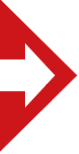 Lever dit formulier in bij de balie van de polikliniek waar u een afspraak heeft of
bij de registratiebalie in de centrale hal van het ziekenhuisWilt u toestemming geven voor uw kinderen?Voor kinderen tot 12 jaar: u geeft als ouder of voogd toestemming. Hiervoor kunt u  dit formulier  gebruiken.Voor kinderen van 12 tot 16 jaar die toestemming willen geven: u als ouder/voogd én het kind zetten allebei een handtekening.Kinderen vanaf 16 jaar geven zelf toestemming en vullen een eigen formulier in.Gegevens van mijn kinderenVul hieronder de gegevens in van de kinderen voor wie u toestemming wilt geven. Vergeet niet hieronder ook uw eigen handtekening te zetten.Heeft u meer dan twee kinderen? Vraag dan een extra toestemmingsformulier.Lever dit formulier in bij de balie van de polikliniek waar u een afspraak heeft of bij de registratiebalie in de centrale hal van het ziekenhuis JA Ik geef wel toestemming aan onderstaand ziekenhuis om mijn gegevens beschikbaar te stellen voor raadpleging door andere zorgverleners zoals weergeven in de bijgevoegde folder <naam folder>.  NEEIk geef geen toestemming aan onderstaand ziekenhuis om mijn gegevens beschikbaar te stellen voor raadpleging door andere zorgverleners zoals weergeven in de bijgevoegde folder <naam folder>. Naam:Adres:Postcode en plaats:Achternaam:Achternaam:Achternaam:Voorletters:Voorletters: M  VAdres:Adres:Adres:Postcode en plaats:Postcode en plaats:Postcode en plaats:Geboortedatum:Geboortedatum:Geboortedatum:Handtekening:Datum:Datum: